PREFEITURA MUNICIPAL DE BOCAIUVA – MG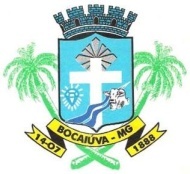 SECRETARIA MUNICIPAL DE EDUCAÇÃORua Mariana de Queiroga, 141 – Telefone: (38) 3251-2136CEP: 39390-000 – Bocaiuva-MGPROCESSO SELETIVO SIMPLIFICADO – EDITAL Nº 04 /2021CONVOCAÇÃO DE CANDIDATOS 	Nos termos do item 11 do edital, CONVOCAMOS os candidatos inscritos no processo seletivo para cargo de Auxiliar de Serviços da Educação, e que tenham interesse nas vagas abaixo relacionadas, para entrarem em contato com a Secretaria de Educação, segunda feira dia 12/09/2022 de 08:00 as 11:00 e informar o nome e a classificação. A apresentação da documentação relacionados no item 11.11 do edital e ainda os documentos comprobatórios de tempo de serviço e títulos declarados na inscrição serão solicitados no ato do contrato após a classificação. A responsabilidade do comparecimento na data e horário agendado, é exclusivamente do candidato. Telefone (38)3251-2136	A documentação será rigorosamente conferida pela Divisão de RH, e a contratação somente será concretizada se todos os documentos foram apresentados na forma exigida. Caso haja inconsistência, o candidato poderá ter a sua classificação alterada ou ser desclassificado.	As vagas serão disponibilizadas através do site da Prefeitura Municipal e no quadro de aviso da Secretaria de Educação. Não será permitido nenhuma mudança após assinatura do contrato.	As vagas serão preenchidas seguindo o critério de classificação na lista e conferência de documentação.AUXILIAR DE SERVIÇOS DA EDUCAÇÃO (MONITOR DE ÔNIBUS)ESCOLALOCALIDADEVAGASTURNOE. M. FRANCISCO ALVES CARNEIROMACHADOS01 VAGAMATUTINO/VSPERTINOE. M. MACABAS PALMITOMACAUBAS01 VAGAMATUTINO/VSPERTINOE. M. JOSE ALEXANDRE QUEIROGASÃO GREGÓRIO01 VAGAMATUTINO/VSPERTINO